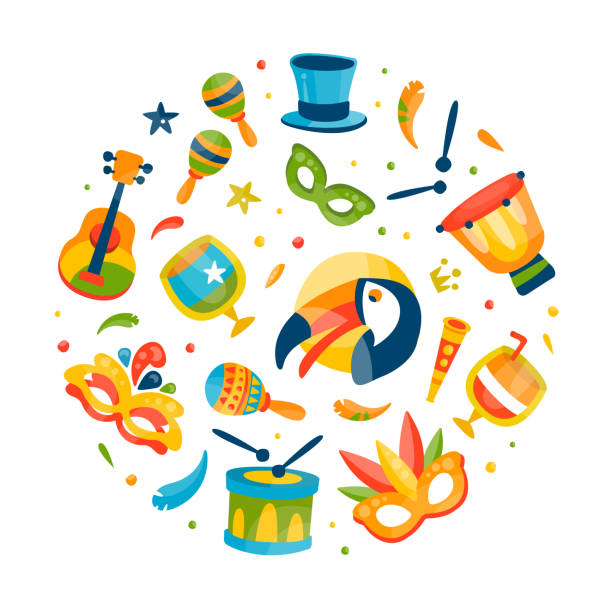 Produits frais                                                                                                   Produits locaux (LOC) - Produits Bio BIOProduits surgelés ou en conserve remis en œuvre sur place         Produits frais cuisinés sur place                                                                             Produits frais                                                                                                   Produits locaux (LOC) - Produits Bio BIOProduits surgelés ou en conserve remis en œuvre sur place